PREAMBULE Adossées à un accueil de jour, les plateformes d’accompagnement et de répit s’adressent aux proches aidants accompagnant une personne âgée en perte d’autonomie, atteinte de la maladie d’Alzheimer ou d’une maladie apparentée. Elles doivent apporter un soutien accru aux aidants et favoriser le maintien à domicile.Ce dispositif s'inscrit dans le cadre de la mesure 1b du plan national Alzheimer 2008-2012 et de la mesure 28 du plan maladies neuro-dégénératives 2014-2019. Dans cette perspective, ces deux plans ont pour objectif d’offrir « sur chaque territoire une palette diversifiée de dispositifs de répit correspondant aux besoins des patients et aux attentes des aidants, en garantissant l’accessibilité à ces structures ».L’impact de la maladie d’Alzheimer sur les proches, et en particulier la famille des personnes malades, est indéniable et a été à l’origine du développement du concept de « répit » pour les aidants. En effet, si la relation d’aide peut être source de satisfaction et de gratification, elle a aussi bien souvent comme conséquence la détérioration de l’état de santé et de la qualité de vie des proches de la personne malade.Les plateformes d’accompagnement et de répit ont pour missions de : Répondre aux besoins d'information, d'écoute, de conseils et de relais des aidants ;Proposer diverses prestations de répit ou de soutien à la personne malade, à son aidant ou au couple aidant-aidé ;Offrir un temps libéré à l'aidant et un temps accompagné à la personne malade ;Favoriser le maintien de la vie sociale et relationnelle de la personne malade et de son aidant ;Contribuer à améliorer les capacités fonctionnelles, cognitives et sensorielles des personnes malades ;Etre l’interlocuteur privilégié des MAIA (pour ces prestations et pour le recensement de l’offre de répit) et des médecins traitants (chargés de suivre la santé des aidants et des aidés).SOMMAIRE PRESENTATION GENERALELES PARTENARIATSLES PRESTATIONS REALISEESLA COMMUNICATIONLES FINANCEMENTS LES INDICATEURS DE SUIVI CONCLUSION ANNEXES PRESENTATION GENERALEAdresse siège :Statut juridique :N°FINESS de l’accueil de jour :Date de début de la convention avec l’ARS :Date d’ouverture de la PFR :Portage et gestion de la PFR : adossée à un AJ autonome ou à un EHPAD disposant d’un AJ ?Historique du gestionnaire et de la PFR :Territoires couverts par la PFR : les cantons, le nombre d’habitants sur le territoire,…L’offre sur le territoire : Avez-vous repéré des manques dans l’offre dédiée aux aidants proposée sur le territoire ?Les modalités d’inclusion : contact, adresse mail, permanence téléphonique : par qui, combien, durée moyenne des appels…Nb de jours/de semaine d’ouverture ;  ouverture le samedi ?Présentation des ressources humaines : le personnel salarié de la PFR, les bénévoles, stagiaires, leurs formations…Description des ressources matérielles : locaux mis à disposition, bureau, salles de réunion…LES PARTENARIATSEn lien avec le tableau Excel ARS « Indicateurs annuels de suivi de la PFR »La démarche partenariale : partenariats réellement actifs, formalisation par convention…Des partenaires professionnels, institutionnels, financiers, …LES PRESTATIONS REALISEESEn lien avec le tableau Excel ARS « Indicateurs annuels de suivi de la PFR »Les actions d’écoute et de soutien des aidants proposées par les plateformesLes actions auprès du couple aidant-aidé permettant la poursuite de la vie socialeLes autres prestationsPour chacune des activités proposées : contenu, public concerné, fréquentation effective, liste d’attente, objectifs, organisation, calendrier, rythme, lieu, participation financière des usagers et bilan de l’actionModalités de prise en charge des personnes aidées pour permettre aux aidants de participer aux activités de répit : fréquentation d’un AJ, d’un HT, d’une prestation de répit à domicile, organisation avec la famille ou les amis, …Faciliter l’accès aux prestations : solutions apportées pour le déplacement des aidants isolés et sans moyen de locomotion, mise en place d’un système de transport avec vos partenaires, frais de déplacement,…Dispositif d‘évaluation des actions proposées auprès des aidants : réalisation d’enquêtes de satisfaction, analyse/résultats, détermination des actions probantes…Intervention du personnel de la PFR en dehors de la structure (hors actions de répit)LA COMMUNICATIONLes différents moyens de communication et leur diffusion en direction des professionnels et des usagersSite internet, affichage, presse, radio, mails, flyers …Les temps d’information au public, les réunions organiséesLe programme d’activités et sa diffusionDescription de la journée nationale des aidants : organisation, fréquentation, objectifs et bilan de la journée LES FINANCEMENTSEn lien avec le tableau Excel ARS « Indicateurs annuels de suivi de la PFR »Bilan financier et compte rendu : répartition de l’enveloppe allouée par l’ARSFinancements complémentaires : montants, financeurs, appels aux dons, participations des familles, …Analyse des charges : frais de personnel, transport, formations,…Proposition d’affectation du résultat excédentaire   LES INDICATEURS DE SUIVIEn lien avec le tableau Excel ARS « Indicateurs annuels de suivi de la PFR »Analyse des indicateurs annuels de suivi de la PFR (tableau Excel ARS)Description et commentaires nécessaires à la compréhension des indicateursAnalyse d’autres indicateurs de suivi par la PFR : Provenance géographique des aidantsAge moyen…CONCLUSIONPoints forts de l’annéePoints faibles de l’annéeLes axes de développement et d’amélioration/les perspectives d’évolutionLes projets pour l’année suivanteANNEXESDocument Excel « les indicateurs annuels de suivi de la plateforme »Calendrier des activitésArticles de presse…Impacts et adaptationsRetour d’expérience : La PFR en temps de crise sanitaireDans cet espace, nous vous invitons à préciser :  L’impact direct de la crise sanitaire sur votre activité : suppression d’actions, report de séjours, fermeture de l’AJ, liens institutionnels ou partenariaux rompus…Votre adaptation dans cet environnement mouvant : développement d’actions à domicile, adaptation du temps de psychologue, utilisation croissante des outils numériques, activités adaptées…Les solutions développées dans le cadre de la crise que vous souhaitez pérenniser : prestations à domicile, plages horaires de l’accueil téléphonique élargies, actions de prévention…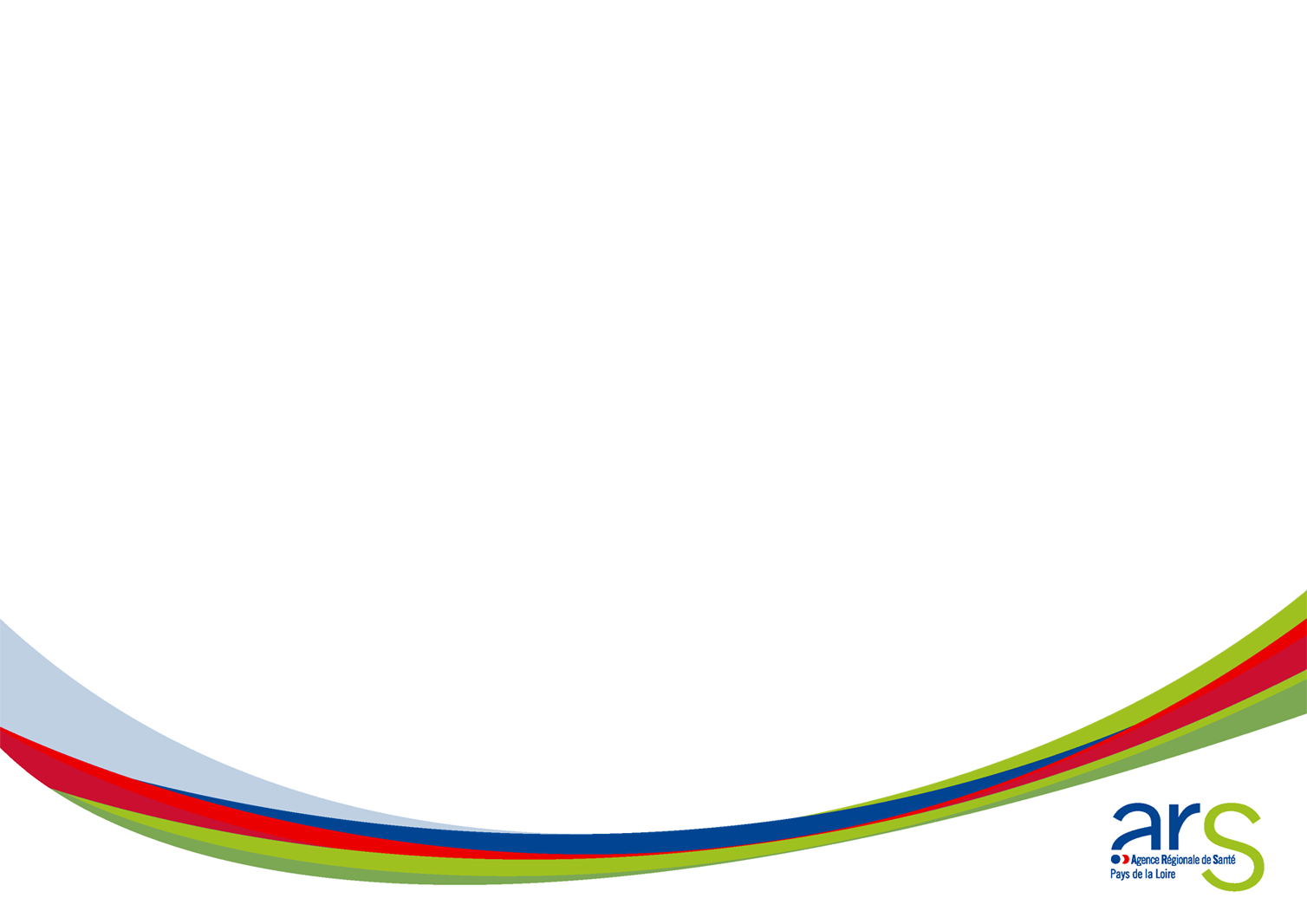 